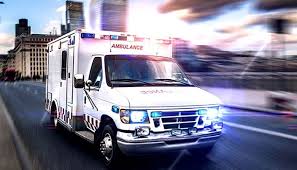 Advanced Emergency Medical TechnicianHost:Anna Rescue203 S Linden Ave, Anna, OH 45302(937) 394-7377Begins: February 5th 2019Ends: May 25th 2019Cost: $1,719 (with textbooks) or $1,445 ( without textbooks)Classes: Tuesday (1800-2200 Hrs), Thursday (1800-2200 Hrs), and Saturday (0800-1200); totaling 10 Hours per week for 16 weeks.Clinical Hours: 30 hours ER, 30 Hours/20 Runs 911.Requirements: EMT-B, Immunization history, Flu shot, TB testing, drug screen, and criminal background check prior to starting clinical and field rotations (There are extra costs to these requirements).Sponsored by: Clark State Community CollegeLead Instructor: Derek Stitzel